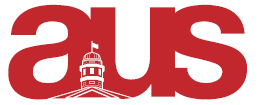 JSSA Report February 27thThe JSSA is continuing to have our Hebrew and Yiddish language tutoring offered to students.The JSSA was tabling for payments for departmental sweaters.  We will be receiving them soon!On Wednesday, the JSSA is co-hosting a Lunch and Learn with Jewish Experience, where we will be talking about the holiday of Purim.Respectfully submitted,Ben Markbreiter, JSSA VP External 